              ПОЛОЖЕНИЕо проведении Открытого турнира по пауэрлифтингу и отдельным упражнениям.  (НАП – профессионалы, НАП – любители.) 
«Кубок Евразии 2016г.» 9-10 апреля 2016 года.
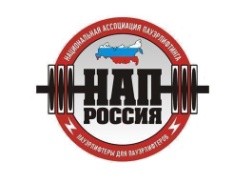 1. Цели и задачи:- выявление сильнейших спортсменов.- выполнение разрядных нормативов вплоть до МСМК и Элиты.- фиксирование новых рекордов России, Европы и Мира по версии НАП.- пропаганда силовых видов спорта.2. Сроки и место проведения:Соревнования проводятся  9-10 апреля 2016г. В г. Барнаул, Алтайский край.
Ориентировочное расписание: 9 апреля – взвешивание, 10 апреля проведение турнира.
Более точная информация по месту проведения и расписанию будет доступна после подачи предварительных заявок – 1 апреля.
Так же информацию Вы можете получить:8-906-940-90-60 – Сергей Валерьевич Коновалов (Президент Федерации Силовых видов спорта Алтайского края)8-962-805-15-34 – Чубарова Анна Дмитриевна (Вице-президент, главный секретарь)3. Судейство.Соревнования проводятся по международным правилам НАП;Каждая команда может предоставить судью;Судьи должны иметь соответствующую одежду и судейскую квалификацию.Судейство будет осуществляться под контролем общественной организации Алтайского края «За справедливое судейство!» (ЗCC) и под лозунгом «ПАУЭРЛИФТЕРЫ ДЛЯ ПАУЭРЛИФТЕРОВ»!Так же будут установлены камеры, чтобы любой из спортсменов мог обратиться с протестом к членам Жюри, в случае не согласия с оценкой судей. 4. Участники соревнований:К участию в соревнованиях допускаются команды и отдельные участники, не имеющие медицинских противопоказаний. (Своим участием спортсмен подтверждает отсутствие у него медицинских противопоказаний.)Экипировка участников - согласно правилам федерации НАП. 
*Гетры на становой тяге – иметь обязательно. 
*В номинации «без экипировки» разрешены наколенники.
Участники, не выполняющие требования по экипировке, на помост не допускаются. 5. Номинации: (НАП – любители, НАП – профессионалы)1.Пауэрлифтинг без экипировки2.Пауэлифтинг в экипировке3. Приседание без экипировки4. Приседание в экипировке5. Жим лежа без экипировки6. Жим лежа в экипировке7. Становая тяга без экипировки8. Становая тяга в экипировке9. Номинация «Тренер чемпионов»10. Командное первенство среди юношей и юниоров.11. Командное первенство в категории ОПЕН и ветераны.

* НА СОРЕВНОВАНИЯХ БУДУТ ВСЕ ВОЗРАСТНЫЕ ГРУППЫ И ВЕСОВЫЕ КАТЕГОРИИ В СООТВЕТСТВИИ С ПРАВИЛАМИ НАП!
6. Абсолютное первенство Высчитывается в каждом отдельном виде и каждой возрастной группе по формуле Шварца (мужчины) и Малоуна (женщины) среди следующих групп: ·спортсмены до 19 лет (среди юношей);·спортсмены 20-23 лет (среди юниоров);·спортсмены 24-39 лет (в открытой возрастной группе);·спортсмены 40 лет и старше (среди ветеранов);Если в дивизионе будет менее 7 участников, награждение победителей абсолютного первенства в данной группе производиться не будет, но спортсмены из этой группы могут быть объединены с другой группой. 7. Заявки:Предварительные заявки от команд и спортсменов ОБЯЗАТЕЛЬНЫ. 
Заявки принимаются до 1.04.2016 г. включительно на e-mail: fsvsak@yandex.ru
либо по тел.: 8-962-805-15-34 – Чубаровой Анне.Спортсмены, не подавшие предварительные заявки, могут быть допущены до соревнований, но будут облагаться штрафом 1000р.8. Турнирный взнос:Одиночное выступление в дивизионе ПРО: юноши, юниоры – 1200 рублей, открытый класс, ветераны – 1500 рублей. При сдвоенном (строенном и т.п.) выступлении: доплата 1000 рублей за каждую номинацию. При выступлении в дивизионе «Любители» - спортсмены дополнительно оплачивают 600 рублей для проведения выборочного допинг контроля.При отсутствии годового взноса за 2016 год в ассоциацию НАП, спортсмен может оплатить его прям на соревнованиях: для юношей 14-19 лет включительно, и для ветеранов 60-69 лет - 500 рублей, спортсмены возраста 20-59 лет - 750 рублей. 
У ветеранов 70 лет и старше, а также юношей до 13 лет включительно - годовых взносов нет.Спортсменам имеющим действующий абонемент в СТЗ «Рельеф» и выступающим за команду «РЕЛЬЕФ» делается скидка 10% на основной турнирный взнос, за счет СТЗ Рельеф.9. Присвоение нормативов: Присваиваются нормативы (по отдельным движениям и пауэрлифтингу) вплоть до Мастера Спорта Международного Класса НАП  и Элиты НАП включительно.10. Допинг-контроль:В течение 30 минут по окончании выступления, каждый спортсмен версии любители ОБЯЗАН подойти к кабинету по забору проб с табличкой «Допинг-контроль» для ознакомления со списком спортсменов, подлежащих проверке на запрещённые препараты. Спортсмены будут также вызываться спикером соревнований.В случае обнаружения своей фамилии, имени и отчества в списках, спортсмен ОБЯЗАН НЕЗАМЕДЛИТЕЛЬНО, в порядке живой очереди,  пройти в этот кабинет для последующей сдачи анализов на «допинг».Сдача анализов производится в присутствии официального лица по забору проб, при его постоянном визуальном контроле. Нарушение спортсменом хотя бы одного из вышеперечисленных подпунктов настоящего «Положения», как и отказ от сдачи пробы, приравнивается к положительному результату анализов спортсмена на допинг-контроль и, как следствие, влечёт за собой дисквалификацию спортсмена согласно российским и международным правилам Федерации пауэрлифтинга НАП В случае выполнения спортсменом ВПЕРВЫЕ норматива Мастера Спорта НАП, или Мастера Спорта Международного Класса НАП, спортсмен (при желании присвоения данного норматива и выдачи удостоверения соответствующего образца) по своему желанию может пройти допинг-контроль, который оплачивает самостоятельно в размере 6000 рублей. (Не обязательно, только в случае если спортсмен хочет, чтобы ему было присвоено соответствующее звание от федерации НАП)11. Награждение:Каждый спортсмен получит памятный сувенир на взвешивании.Спортсмены, занявшие первые три места в каждой весовой и возрастной категории, награждаются медалями и дипломами. Абсолютные чемпионы награждаются кубками. Ценные призы выделяются партнерами соревнований. В Номинации «Тренер Чемпионов»: тройка лучших тренеров награждается денежными призами.  Подсчитывается общее количество чемпионов независимо от номинации.Командное первенство подсчитывается в двух номинациях: Тинэйджеры (+юниоры) и открытый класс (+ветераны). 
Итоги командного первенства подводятся по 15 лучшим результатам. В случае равенства очков – считается количество 1 мест, затем 2, итд
Командные очки начисляются только за первые пять мест, со следующими очками: 12, 5, 3, 2 и 1.В случае не явки спортсмена на награждение – организаторы соревнований не несут ответственности за его награды.12. Финансирование.Проживание:Расходы по командированию, размещению и питанию участников, тренеров, судей и зрителей несут командирующие  организации.Размещение иногородних спортсменов осуществляется по предварительной заявке
8-960-940-40-20 – Евгений Игоревич Ганш. 
либо самостоятельно, участниками соревнований.Настоящее положение служит официальным вызовом на соревнования!Согласовано:                                                                         Президент Автономной некоммерческой                                    организации «Национальная ассоциацияпауэрлифтинга»______________________А.В.Репницын «___»______________________20___г.Утверждаю:
Президент Федерации силовых видов спорта Алтайского края______________________С.В.Коновалов «___»______________________20___г.